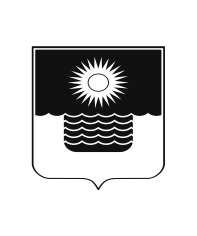 АДМИНИСТРАЦИЯ МУНИЦИПАЛЬНОГО ОБРАЗОВАНИЯГОРОД-КУРОРТ ГЕЛЕНДЖИКПОСТАНОВЛЕНИЕот 20 июля 2022 года 	                    		                 		 № 1634г. ГеленджикО предоставлении разрешения на отклонениеот предельных параметров разрешенного строительстваобъекта капитального строительства на земельном участке                                                по адресу: г. Геленджик, ул. Тельмана, 11Рассмотрев заявление гр-на Гребёнкина Дмитрия Ивановича от                          13 октября 2021 года №8491, на основании рекомендаций комиссии по подготовке проекта правил землепользования и застройки муниципального образования город-курорт Геленджик о предоставлении разрешения на отклонение от предельных параметров разрешенного строительства объекта капитального строительства от 3 декабря 2021 года, руководствуясь статьями 38, 40 Градостроительного кодекса Российской Федерации, статьями 16, 37 Федерального закона от 6 октября 2003 года №131-ФЗ «Об общих принципах организации местного самоуправления в Российской Федерации» (в редакции Федерального закона от 30 декабря 2021 года №492-ФЗ), решением Думы муниципального образования город-курорт Геленджик от 27 июля 2010 года №466 «Об утверждении правил землепользования и застройки части территории муниципального образования город-курорт Геленджик от                        10 сентября 2021 года №416), решением Думы муниципального образования город-курорт Геленджик от 26 июня 2012 года №769 «Об утверждении нормативов градостроительного проектирования муниципального образования город-курорт Геленджик» (в редакции решения Думы муниципального образования город-курорт Геленджик от 31 мая 2019 года №105), оповещением о начале публичных слушаний, заключением о результатах публичных слушаний по вопросу о предоставлении разрешения на отклонение от предельных параметров разрешенного строительства объекта капитального строительства от 3 декабря 2021 года, статьями 8, 33, 72 Устава муниципального образования город-курорт Геленджик, п о с т а н о в л я ю:1. Предоставить гр-ну Гребёнкину Дмитрию Ивановичу разрешение на отклонение от предельных параметров разрешенного строительства объекта капитального строительства на земельном участке, принадлежащем ему на праве собственности, площадью 327 кв.метров, имеющем кадастровый номер 23:40:0403072:20, расположенном по адресу: г. Геленджик, ул. Тельмана, 11, в зоне малоэтажной жилой застройки Ж-2, в части минимальных отступов от границ земельного участка (размещение индивидуального жилого дома на расстоянии 1 метра от межевой границы смежного земельного участка с кадастровым номером 23:40:0403072:123), в связи с тем, что характеристики земельного участка неблагоприятны для размещения индивидуального жилого дома с учетом градостроительных норм.2. Разместить настоящее постановление на официальном                               сайте администрации муниципального образования город-курорт                        Геленджик в информационно-телекоммуникационной сети «Интернет» (www.gelendzhik.org).3. Контроль за выполнением настоящего постановления возложить на заместителя главы муниципального образования город-курорт Геленджик             Грачева А.А.4. Постановление вступает в силу со дня его подписания.Глава муниципального образованиягород-курорт Геленджик                                                                  А.А. Богодистов